Met uw rug naar Brasserie De Maar loopt u linksaf richting de straat. Hier gaat u rechtsaf. U negeert links ‘de veestraat’U neemt rechts de verharde veldweg. Negeer links de straat in de richting van de Provinciale weg. Op de kruising beneden aan de holle wegen gaat u links onder het viaduct door. In Bingelrade gaat u rechts over de ‘Eindstraat’ en neemt u de 1ste straat rechts. Beneden aan het heuveltje gaat u rechts over het beton paadje. In Jabeek loopt u alsmaar rechtdoor, u nadert Brasserie De Maar. 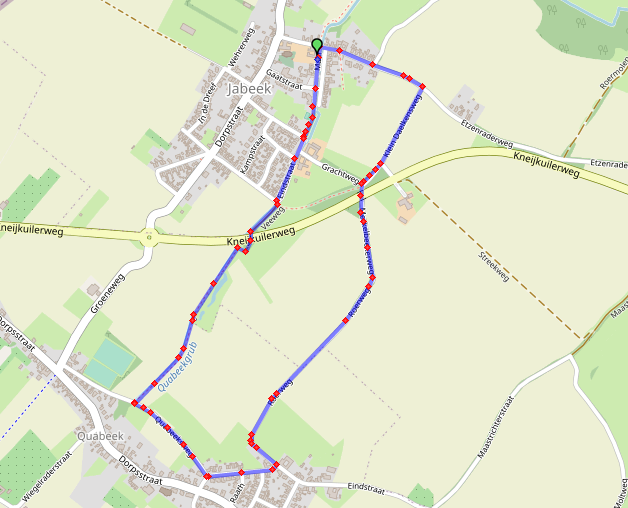 ©Op pad in BeekdaelenWij zijn niet aansprakelijk voor eventuele schade, en/of verlies van/aan uw eigendommen zoals telefoons e.dLaat een recensie achter op onze website of facebookpagina, zo help je ons samen onze kwaliteit te verbeteren. www.tedoeninbeekdaelen.jouwweb.nlvisitbeekdaelen@outlook.comFacebook : @ Op pad in Beekdaelen / Instagram: @ Oppadinbeekdaelen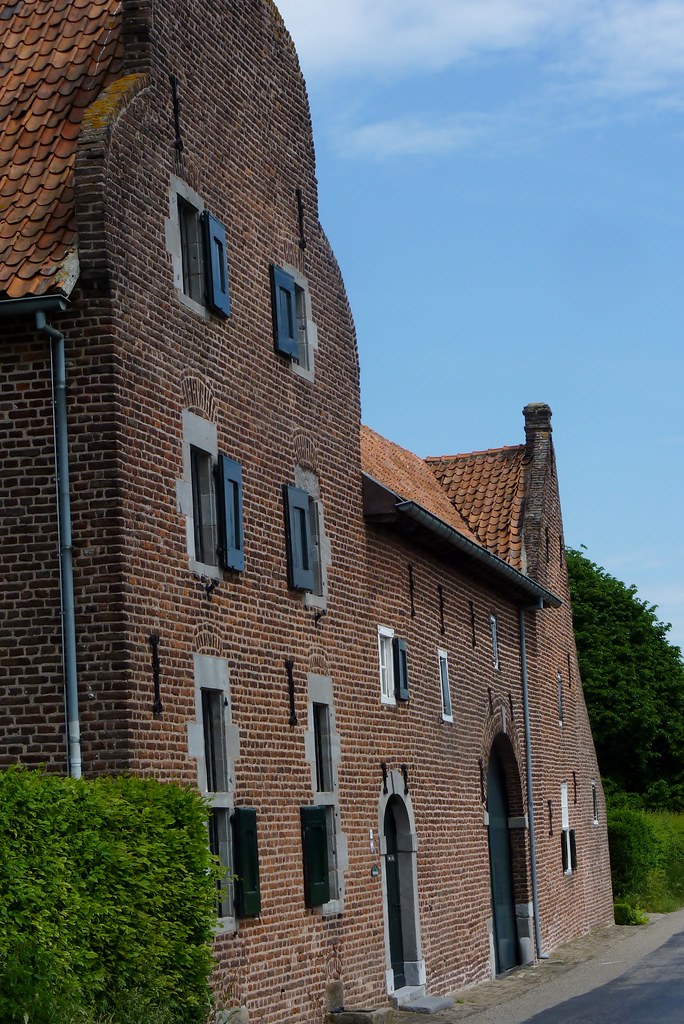 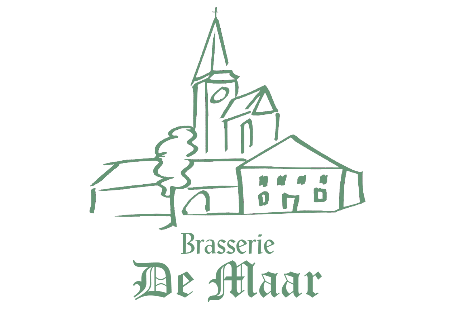 Rolstoelroute ‘De Pracht Van Limburg’3,5 KM.Start: Brasserie De Maar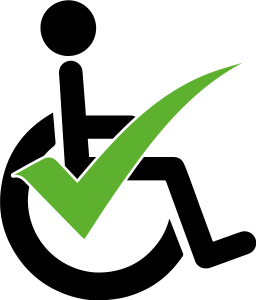 